This information is taken from the Australian Standards AS1428.1 (2001). Please note these have been superseded by AS1428.1 (2009). You can defer to the following guidelines when 2009 not practical in the assessed home environment.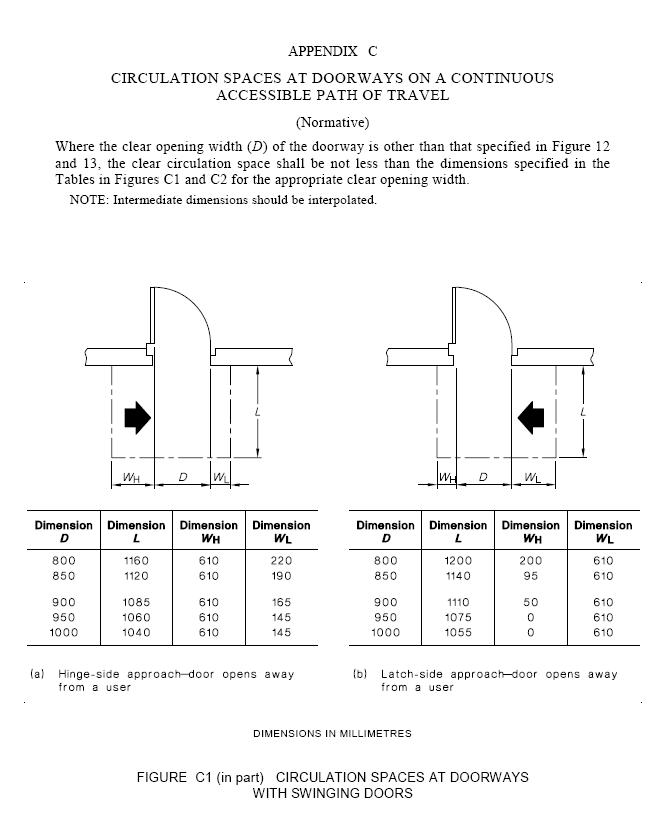 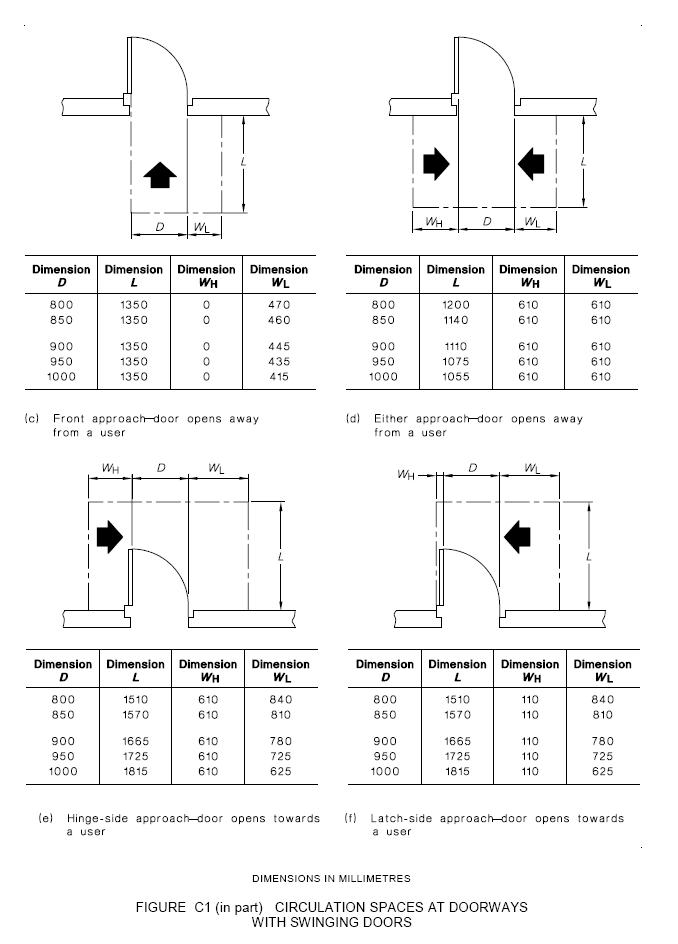 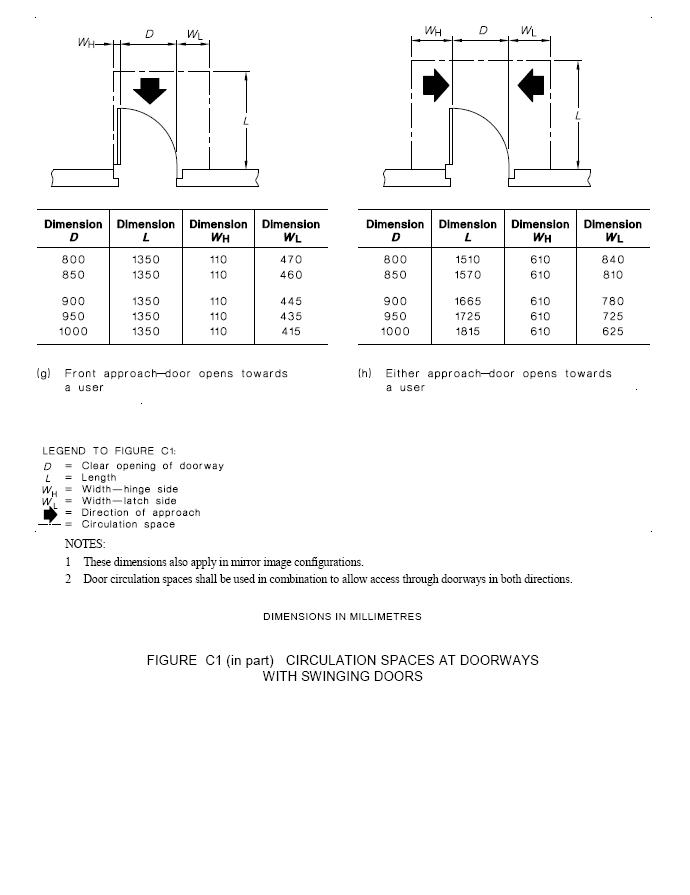 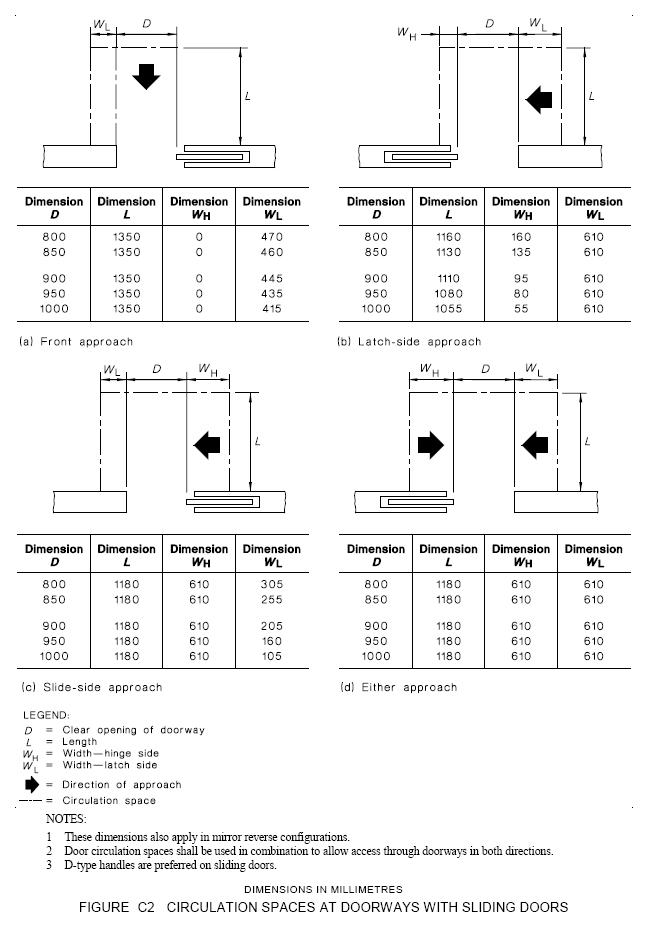 